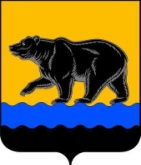 АДМИНИСТРАЦИЯ ГОРОДА НЕФТЕЮГАНСКАПОСТАНОВЛЕНИЕг.НефтеюганскОб утверждении проекта планировки и проекта межевания территории, ограниченной ул.Парковая, ул.Мира, ул.Нефтяников (район СУ-905) города Нефтеюганска          В соответствии с Федеральным законом Российской Федерации                        от 06.10.2003 № 131-ФЗ «Об общих принципах организации местного самоуправления в Российской Федерации», Градостроительным кодексом Российской Федерации, учитывая протокол и заключения от 19.03.2021 о результатах общественных обсуждений по проекту планировки и проекту межевания территории, ограниченной ул.Парковая, ул.Мира, ул.Нефтяников (район СУ-905) города Нефтеюганска, администрация города Нефтеюганска постановляет: 1.Утвердить проект планировки и проект межевания территории, ограниченной ул.Парковая, ул.Мира, ул.Нефтяников (район СУ-905) города Нефтеюганска, в составе согласно приложению к постановлению.2.Обнародовать (опубликовать) постановление в газете «Здравствуйте, нефтеюганцы!».3.Департаменту по делам администрации города (Прокопович П.А.) разместить постановление на официальном сайте органов местного самоуправления города Нефтеюганска в сети Интернет. 4.Постановление вступает в силу после официального опубликования.5.Контроль исполнения постановления возложить на заместителя главы города Е.А.Абрамову.Глава города Нефтеюганска                                                                 С.Ю.ДегтяревПриложение к постановлениюадминистрации городаот 07.04.2021 № 473-пСоставпроекта планировки и проекта межевания территории, ограниченной ул.Парковая, ул.Мира, ул.Нефтяников (район СУ-905) города Нефтеюганска1.Основная (утверждаемая) часть проекта планировки территории. 1.1.Текстовая часть.1.1.1.Положения о характеристиках планируемого развития территории, о плотности и параметрах застройки, о характеристиках объектов капитального строительства.1.1.2.Положение об очередности планируемого развития территории.1.2.Графические материалы.	1.2.1.Чертеж планировки территории: красные линии; границы существующих и планируемых элементов планировочной структуры.1.2.2.Чертеж планировки территории: границы зон планируемого размещения объектов капитального строительства.2.Основная (утверждаемая) часть проекта межевания территории.2.1.Текстовая часть.2.1.1.Перечень и сведения о площади образуемых и изменяемых земельных участков, в том числе возможные способы их образования. Вид разрешенного использования образуемых земельных участков в соответствии с проектом планировки территории.2.1.2.Перечень и сведения о площади образуемых земельных участков, которые будут отнесены к территориям общего пользования или имуществу общего пользования, в том числе в отношении которых предполагаются резервирование и (или) изъятие для государственных или муниципальных нужд.2.1.3.Целевое назначение лесов, вид (виды) разрешенного использования лесного участка, количественные характеристики лесного участка, сведения о нахождении лесного участка в границах особо защитных участков лесов. 2.1.4.Сведения о границах территории, в отношении которой утвержден проект межевания, содержащие перечень координат характерных точек этих границ в системе координат, используемой для ведения Единого государственного реестра.2.1.5.Приложения.2.2.Графическая часть.2.2.1.Чертёж межевания территории: границы планируемых и существующих элементов планировочной структуры; красные линии, линии отступа от красных линий в целях определения мест допустимого размещения зданий, строений, сооружений; границы образуемых земельных участков, в том числе в отношении которых предполагаются их резервирование и (или) изъятие для муниципальных нужд; границы публичных сервитутов. 07.04.2021      № 473-п